№ п/пНаименование товара, работ, услугЕд. изм.Кол-воТехнические, функциональные характеристикиТехнические, функциональные характеристики№ п/пНаименование товара, работ, услугЕд. изм.Кол-воПоказатель (наименование комплектующего, технического параметра и т.п.)Описание, значение1.Арка МФ 7.21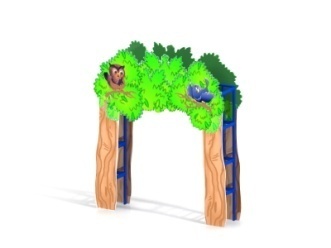 Шт. 11.Арка МФ 7.21Шт. 1Высота (мм)2730 (± 10 мм)1.Арка МФ 7.21Шт. 1Ширина (мм)500(± 10 мм)1.Арка МФ 7.21Шт. 1Длина  (мм) 2450 (± 10 мм)1.Арка МФ 7.21Шт. 1Применяемые материалы: Применяемые материалы: 1.Арка МФ 7.21Шт. 1КаркасКаркас - металлическая профильная труба сечением не менее 50х25 мм1.Арка МФ 7.21Шт. 1Конструктивные особенностиВ верхней части арка из фанеры толщиной не менее 21 мм формой и с ручной художественной росписью красками в виде ветвей деревьев и двух птиц на ветвях. Вертикальные стойки каркаса обшиты фанерой формой и с ручной художественной росписью красками в виде ствола дерева.1.Арка МФ 7.21Шт. 1МатериалыВлагостойкая фанера должна быть  марки ФСФ сорт не ниже 2/2, все углы фанеры должны быть закругленными, радиус не менее 20мм, ГОСТ Р 52169-2012 и окрашенная двухкомпонентной краской, специально предназначенной для применения на детских площадках, стойкой к сложным погодным условиям, истиранию, устойчивой к воздействию ультрафиолета и влаги. Металл покрашен полимерной порошковой краской. Заглушки пластиковые, цветные